Уважаемые родители будущих первоклассников!Список канцелярских товаров для первого класса мы составили – пора начинать делать покупки!Бейдж с указанием имени и фамилии ребёнкаТетради в клетку 12 листов – 10 штукТетради в узкую линейку с разлиновкой 12 листов – 10 штукПапка для тетрадей.Плотные обложки для тетрадок. И полезный совет: покупайте обложки разных производителей, поскольку они немного отличаются по размерам. Некоторые могут очень плотно надеваться и деформировать тетрадь, или сразу же примеряйте.Обложки для книг: можно купить специальный оберточный материал, а можно – готовые обложки.Пенал. Для первоклассника хорошо подойдет пенал на несколько отделений, на молниях.Точилка с контейнером.Ручки шариковые синего и зеленого цветов.Цветные карандаши (12 цветов), простые карандаши, ластик, линейка, клей карандашЛисты для рисования (2 набора), цветную бумагу, клей, краски акварельные и гуашевые, кисти разных размеров, ножницы, стакан-непроливайка, палитра. Спортивная форма для зала (белая футболка, чёрные шорты) и для улицы (осенний, зимний период).На первом родительском собрании педагоги дадут более точную информацию!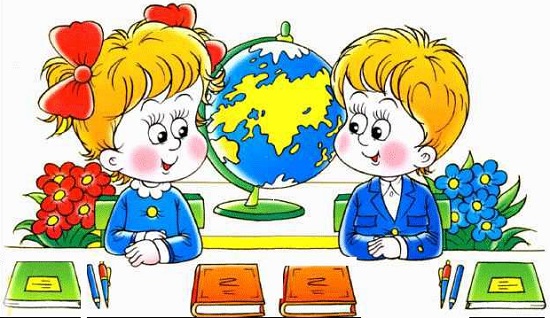 